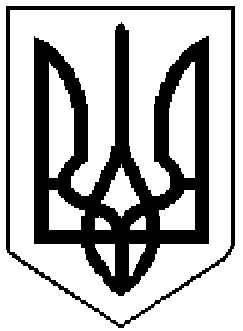 РОГАТИНСЬКА МІСЬКА РАДАІВАНО-ФРАНКІВСЬКОЇ ОБЛАСТІПОЗАЧЕРГОВЕ ЗАСІДАННЯ МІСЬКОЇ КОМІСІЇ З ПИТАНЬ  ТЕХНОГЕННО-ЕКОЛОГІЧНОЇ БЕЗПЕКИ І НАДЗВИЧАЙНИХ  СИТУАЦІЙПРОТОКОЛвід 04 вересня 2023 року   № 10				м. РогатинГоловував: міський голова, голова комісії Сергій Насалик.Протокол засідання вів: начальник відділу з питань надзвичайних ситуацій, цивільного захисту населення та оборонної роботи Іван Сидоренко.Присутні: Члени комісії, запрошені (за окремим списком).Порядок денний засідання.Про стан  готовності захисних укриттів в Конюшківському закладі дошкільної освіти «Малятко» та Пуківському закладі дошкільної освіти «Калинонька».Про дотримання правил пожежної безпеки підчас проведення осінньо-польових робіт.РОЗГЛЯД ПИТАНЬ:Слухали: Про стан  готовності захисних укриттів в Конюшківському закладі дошкільної освіти «Малятко» та Пуківському закладі дошкільної освіти «Калинонька» (В.Трач).За результатами доповіді та з урахуванням обговорення , комісія ВИРІШИЛА:1. Інформацію про  роботу по приведенню захисних укриттів в Конюшківському закладі дошкільної освіти «Малятко» та Пуківському закладі дошкільної освіти «Калинонька» у відповідність до  нормативних вимог взяти до відома.2. Доповнити в реєстр споруд подвійного призначення та найпростіших  захисних укриттів Рогатинської міської територіальної громади  у Книзі обліку споруд подвійного призначення та найпростіших укриттів захисних укриттів, затвердженої на позачерговому засіданні міської комісії з питань техногенно-екологічної безпеки і надзвичайних ситуацій № 6 від 24 серпня 2022 року (зі змінами), а саме (згідно з додатком):	2.1. Пункт 47 - Конюшківський заклад дошкільної освіти «Малятко»  Рогатинської міської ради;2.2. Пункт 48 - Пуківський заклад дошкільної освіти «Калинонька» Рогатинської міської ради.3. Відділу освіти (В.Трач) забезпечити постійний контроль за станом експлуатації захисного укриття шляхом регулярного моніторингу.4. Керівникам Конюшківського закладу дошкільної освіти «Малятко» (Б.Погурало) та Пуківського закладу дошкільної освіти «Калинонька»  (Г.Третяк) забезпечити належний санітарний стан укриттів.Термін: постійно6. Контроль за виконанням цього рішення покласти на заступника міського голови Б. Денегу.Слухали: Про  дотримання правил пожежної безпеки підчас проведення осінньо-польових робіт (І.Гандзин).За результатами доповіді та з урахуванням обговорення , комісія ВИРІШИЛА:Інформацію головного фахівця відділу цивільного захисту Івано-Франківського РУ ГУ ДСНС України в Івано-Франківській області (І.Гандзин) про  дотримання правил пожежної безпеки підчас проведення осінньо-польових робіт взяти до відома.Фермерам, агропідприємствам, власникам та орендарям земель сільськогосподарського призначення, землекористувачам та мешканцям Рогатинської міської територіальної громади заборонити випалювання стерні, сухої рослинності та сміття на земельних ділянках.Термін: на час проведення осінньо-польових робітУповноваженим органам у разі виявлення порушень правил пожежної безпеки (випалювання стерні, сухої рослинності та сміття на земельних ділянках тощо) притягувати до відповідальності правопорушників відповідно до чинного законодавства.Термін: постійноВиконавчому комітету міської ради розробити механізм по контролю та дотримання правил пожежної безпеки підчас проведення осінньо-польових робіт на території громади.Термін: до 08.09.2023 рокуКонтроль за виконанням цього рішення покласти на заступника міського голови Б. Денегу.Голова комісії                                                                   Сергій НАСАЛИК Секретар комісії                                                               Іван СИДОРЕНКО